Zrenjanin, 18.01.2017. god.Del. broj:  13-           Na osnovu čl. 109 Zakona o javnim nabavkama (»Sl. Glasnik RS« broj 124/12, 14/15 i  68/15), Opšta bolnica »Đorđe Joanović« Zrenjanin objavljuje          OBAVEŠTENJEO OBUSTAVI POSTUPKA JAVNE NABAVKE                                                             JNMV 24/2016 - HEMIKALIJE1. Naručilac: OPŠTA BOLNICA “Đorđe Joanović” Zrenjanin, Dr Vase Savića broj 5, Zrenjanin                   www.bolnica.org.rs2. Redni  broj nabavke:  JNMV 24/20163. Predmet JN – dobro: Hemikalije4. Naziv i oznaka  iz opšteg rečnika nabavke: medicinski potrošni materijal 33140000.   5.  Postupak javne nabavke za navedene partije biće sproveden ponovo kada budu ispunjeni uslovi u skladu sa              ZJN. 						              Komisija za JNMV 24/2016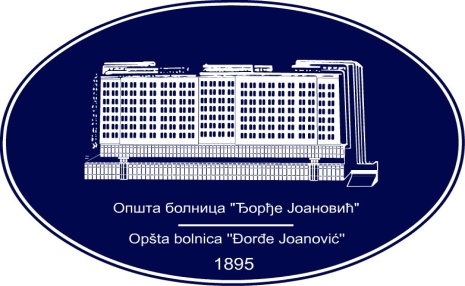 REPUBLIKA SRBIJA - AP VOJVODINAOPŠTA BOLNICA “Đorđe Joanović”Zrenjanin, ul. Dr Vase Savića br. 5Tel: (023) 536-930; centrala 513-200; lokal 3204Fax: (023) 564-104PIB 105539565    matični broj: 08887535Žiro račun kod Uprave za javna plaćanja 840-17661-10E-mail: bolnicazr@ptt.rs        www.bolnica.org.rs        BrojpartijeOPIS partijeProcenjenaVrednost/din/Broj primljenih ponudaPodaci o ponuđaču     Razlog za obustavu1 Hemikalije za patologiju231.700,000NemaNaručiocu nije prispela nijedna ponuda2 Hemikalije za dermatovenerologiju38.400,000NemaNaručiocu nije prispela nijedna ponuda3 Hemikalije za Kliničko-Biohemijsku laboratoriju 30.000,000NemaNaručiocu nije prispela nijedna ponuda